APSTIPRINUTiskādu pamatskolas direktore___________________/O. Miseviča/01.09.2023.Tiskādu pamatskolasaudzināšanas darba programma 2023.-2025.gadamSatursI. Vispārīgie jautājumi..................................................................................................... 3II. Audzināšanas darba mērķis un uzdevumi .................................................................. 4III. Audzināšanas darba mērķa un uzdevumu īstenošana ……………………............... 4IV. Audzināšanas darba struktūra ................................................................................... 6V. Sadarbība ar vecākiem ............................................................................................... 7VI. Klases audzināšanas darba  .............................................................................. 10VII. Tematiskās grupas.................................................................................................... 10              1. Sevis izzināšana un pilnveidošana....................................................................... 10              2. Piederība valstij               ..................................................................................... 16              3. Pilsoniskā līdzdalība..............................    ........................................................... 23              4. Karjeras izvēle...................................................................................................... 29              5. Veselība un vide................................................................................................... 34Drošība.................................................................................................................40       VIII. Klases stundās izmantojamās metodes un paņēmieni.............................................. 44I. Vispārīgie jautājumi1. Tiskādu pamatskolas audzināšanas darba programma balstās uz valsts politiku skolēnu līdzatbildības un dzīvesprasmju attīstībā, personīgās karjeras izaugsmē, vecāku (ģimenes) nozīmīgo lomu sadarbībai ar skolu vienotu vērtībizglītības principu iedzīvināšanu, dažādu institūciju un sabiedrības atbalstu skolēniem un izglītības kvalitatīvi jaunas pieejas nostiprināšanai, kurā vienlaicīgi ar izglītības apguvi pastāv skolēna ieinteresētība savas dzīves veidošanā.Klases audzinātājs visciešāk veic audzināšanas darbību un sniedz atbalstu savas audzināmās klases skolēniem. Viņš sadarbībā ar skolēnu vecākiem, skolas pedagogiem un atbalsta personālu, un valsts un/vai pašvaldību atbildīgām instūcijām risina ar skolēnu personības veidošanu un attīstību saistītus jautājumus, vienlaicīgi rūpējoties par pedagoģiski un psiholoģiski labvēlīgu klases vidi un saliedētu kolektīvu.2. Audzināšanas darba programma ir skolas reglamentējošs dokuments, kas nosaka audzināšanas darba mērķus un uzdevumus.3. Audzināšanas darba programmā ir ievēroti normatīvie akti, kas reglamentē audzināšanas darbības īstenošanu:3.1. Izglītības likums;3.2. Vispārējās izglītības likums;3.3. Bērnu tiesību aizsardzības likums;3.4. ANO Konvencija par bērnu tiesībām;3.5. Ministru kabineta 15.07.2016. noteikumi Nr.480 „Izglītojamo audzināšanas vadlīnijas un informācijas, mācību līdzekļu, mareriālu un mācību un audzināšanas metožu izvērtēšanas kārtība”;3.6. Ministru kabineta 22.08.2023. noteikumi Nr.474 „Kārtība, kādā nodrošināma izglītojamo profilaktiskā veselības aprūpe, pirmā palīdzība un drošība izglītības iestādēs un to organizētajos pasākumos”; 3.7. Ministru kabineta 01.02.2011. noteikumi Nr.89 „Kārtība, kādā izglītības iestāde informē izglītojamo vecākus, pašvaldības vai valsts iestādes, ja izglītojamais bez attaisnojoša iemesla neapmeklē izglītības iestādi”;3.8. Ministru kabineta 27.11.2018. noteikumi Nr.747 “Noteikumi par valsts pamatizglītības standartu un pamatizglītības programmu paraugiem”;3.9. Ministru kabineta 22.06.2021. noteikumi Nr.436 “Par Izglītības attīstības pamatnostādnēm 2021.-2027.gadam”;3.10. VISC 2016.g. Metodiskais līdzeklis “Ieteikumi klases stundu programmas īstenošanai”3.11. VISC 2016.g. Metodiskais līdzeklis “Klases stundu programmas paraugs”;3.12. VISC 2018.g. Metodiskais līdzeklis “Atbalsta materiāli pilsoniskās audzināšanas un pilsoniskas līdzdalības sekmēšanai”;3.13. Tiskādu pamatskolas Attīstības plāns;3.14. Tiskādu pamatskolas Skolas nolikums;3.15. Tiskādu pamatskolas Iekšējās kārtības noteikumi.II. Skolas misija un vīzija4. Skolas misija - Skola ir izglītības un kultūras centrs, kur tiek īstenots mūsdienu prasībām atbilstošs kvalitatīvs mācību un audzināšanas process katras personības izaugsmes veicināšanai, izglītojamo individuālo spēju un interešu attīstīšanai.5. Skolas vīzija  - Mūsdienīga un konkurētspējīga skola, kur veidojas izglītota, sociāli aktīva un patriotiska personība, spējīga uz pašizglītošanos un pašrealizēšanos.III. Audzināšanas darba mērķis un uzdevumi 6. Audzināšanas darba mērķis ir organizēt un īstenot mērķtiecīgu un pēctecīgu audzināšanas darbu Tiskādu pamatskolā, lai nodrošinātu iespēju katram izglītojamajam kļūt par patstāvīgu, vispusīgi attīstītu, mērķtiecīgu, tikumisku, rīcībspējīgu, krietnu, godprtatīgu un atbildīgu personību sabiedrībā, veicināt izglītojamā izpratni par vērtībām un tikumiem, sekmējot to iedzīvināšanu, stiprināt piederību un lojalitāti Latvijas valstij.7. Audzināšanas darba uzdevumi:7.1. Patriotisma jūtu attīstīšana, pilsoniskās līdzdalības veicināšana, sekmējot cieņu pret Latvijas valsti, tautu, tās kultūru un tradīcijām.7.2. Radošas un zinātkāras personības attīstīšana, kas mērķtiecīgi virzās uz izaugsmi profesionālajā jomā un spēj veikt pašvērtējumu.7.3. Audzēkņu piederības sajūtas veidošana savai ģimenei, skolai, pilsētai, valstij.7.4. Cieņpilnu, atbildīgu un iecietīgu audzēkņu savstarpējo attiecību veicināšana.7.5. Veselīga dzīvesveida popularizēšana kā garīgās un fiziskās veselības pamatu.7.6. Karjeras izglītības pasākumu realizēšana.7.7. Izvērtēt skolēnu tiesību un pienākumu sabalansētību un veicināt skolēnu izpratni un atbildību par saviem pienākumiem un tiesībām, sasniegumiem pašattīstībā un karjeras izaugsmē.7.8.Aktualizēt jautājumus par skolēnu prasmēm un drošību nestandarta situācijās izglītības iestādē.7.9.Veidot morāles un ētikas, demokrātijas principiem atbilstošu skolas psiholoģiskoklimatu, kurā katrs bērns tiktu vienlīdz augstu novērtēts neatkarīgi no viņa spējām. 7.10. Sekmēt ģimenes, klases, skolas kultūrvides veidošanos. 7.11. Sekmēt izglītojamo socializāciju daudzveidīgā mācību stundu un ārpusstundu darbā. 7.12. Aktualizēt skolēnu pašpārvaldes lomu izglītības iestādes darbībā un skolas vides veidošanā. 7.13. Stiprināt skolas un vecāku sadarbību.8. Skolas audzināšanas darba prioritātes trim gadiem:8.1. Izglītojamo audzināšanu īsteno mācību stundās, klases audzinātāja stundās, ārpusstundu nodarbībās, starpbrīžos, interešu izglītības programmās, dažādos skolas organizētājos pasākumos un projektos, ikdienas sadzīves situācijās.9. Audzināšanas prioritāšu un uzdevumu īstenošanā:9.1. Pievērst uzmanību skolēnu sociāli emocionālajai audzināšanai – savstarpējo attiecību kultūrai, konfliktu risināšanai, vardarbības novēršanai, iecietības veicināšanai, savu pienākumu un tiesību ievērošanai, pamatvērtību popularizēšanai (klases stundas, diskusijas, pieredzes apmaiņa, lomu spēles, tiksānās ar speciālistiem, labdarības pasākumi).9.2. Veicināt skolēnu līdzatbildību skolas dzīves jautājumu risināšanā, spēju brīvi un patstāvīgi domāt un atbildīgi rīkoties, pašdisciplīnu, izpratni par pienākumiem un tiesībām (informēšana, pasākumu organizēšana, aptaujas, līdzdalība skolas pašpārvaldes un skolas padomes darbā). 9.3. Nodrošināt skolā interešu izglītības programmu daudzveidību un to īstenošanu atbilstoši skolēnu interesēm un skolas finansējumam.9.4. Attīstīt attieksmi pret darbu, kā personības pašrealizācijas un eksistences līdzekļu iegūšanas veidu, organizējot pasākumus as izglītības īstenošanā (Karjeras izglītības stundas un pasākumi, klases stundas, atverto durvju dienas, konsultācijas, anketēšana, mācību ekskursijas, tikšanās ar skolas absolventiem, profesiju pārstāvjiem, vietējo uzņēmumu pārstāvjiem).9.5. Veicināt skolēnu atbildību par dabas un apkārtējas vides aizsardzību iesaistoties dabas aizsardzības konkursos un pasākumos, veicot skolas teritorijas labiekārtošanas un sakopšanas darbus.9.6. Attīstīt cieņu pret dzīvību, sevi un citiem, drošu paradumu izkopšanu, organizēt pasākumus skolēniem par drošības jautājumiem un rīcību ekstremālos apstākļos, veselīgu dzīvesveidu un atkarību profilaksi (tikšanās, praktiskās nodarbības, klases stundas, konkursi, mācību ekskursijas, evakuācijas).9.7. Attīstīt un meklēt jaunas sadarbības formas sadarbībai ar vecākiem (skolas padome, sapulces, atverto durvju dienas, individuālās konsultācijas vecākiem, koncerti, ekskursijas, ģimeņu sporta diena, skolas talkas u.c.)9.8. Veicināt audzināšanas darbā iesaistīto institūciju sadarbību – Bērnu tiesību aizsardzības inspekcija, valsts un pašvaldības policija, Sociālais dienests, bāriņtiesa.9.9. Sniegt atbalstu klašu audzinātājiem un pedagogiem:veicinot pedagogu profesionālo pilnveidi (semināri, kursi, konferences, projekti)koordinējot un uzraugot audzināšanas plānu īstenošanu darbā, sistemātiski organizējot audzināšanas darba izvērtējumu un analīzi;organizējot pasākumus pedagogu labās prakses un pieredzes apkopošanai un popularizēšanai audzināšanas darba jautājumos.10. Audzināšanas darba formas un metodes: 10.1. audzināšanas stundas: darbs ar masu medijiem, diskusija, klases pārrunas, klases sanāksmes, projekta metode, simulācijas spēles, situāciju analīze, sarunas mazās grupās, lekcija, stāstījums, instruktāža, u.c.10.2. ārpusskolas izglītības pasākumi: muzeji, ekskursijas, pārgājieni, talkas, labdarības akcijas u.c.10.3. skolēnu pašpārvalde: skolas pasākumu organizēšana, sadarbība ar novada skolu skolēnu pašpārvaldēm, piedalīšanās Izglītības pārvaldes semināros un pasākumos, jauniešu projektu rakstīšana un īstenošana u.c.;10.4. sadarbība ar vecākiem, skolas padomes darbība, skolas un klases vecāku sapulces, atvērto durvju dienas, lekcijas un tikšanās ar speciālistiem, individuālās konsultācijas, sekmju izraksti, informācija par skolas un ārpusskolas pasākumiem u.c.;10.5. skolas tradicionālie un jaunieviestie pasākumi: Zinību diena, Miķeļdiena, Mārtiņdiena, Tēvu diena, rudens un pavasara pārgājieni, iesvētīšana pirmklasniekos, Skolotāju diena, Lāčplēša diena, Latvijas Republikas proklamēšanas svētki, Ziemassvētku eglīte, Ziemassvētku mielasts labākiem skolēniem, 1991.gada barikāžu aizstāvju atceres diena, absolventu vakars, Svēta Valentīna diena, skatuves runas konkurss, mācību priekšmetu nedēļas, Meteņi, Lieldienas, „Lielā Talka”, „Dzejas stunda”, Baltā galdauta svētki, Mātes diena, Pēdējais zvans, sporta diena, skolas noslēguma pasākums „Mēs kļuvām par gadu vecāki”, 9.klases izlaidums.11. Audzināšanas procesā būtiskākie izkopjamie tikumi  ir:11.1. atbildība – griba un spēja paredzēt savas izvēles un rīcības sekas un rīkoties, respektējot cita cilvēka cieņu un brīvību;11.2. centība – čaklums, uzcītība, rūpība un griba jebkuru darbu veikt pēc iespējas mērķtiecīgāk, kvalitatīvāk un produktīvāk;11.3. drosme – izlēmība, baiļu pārvarēšana, rakstura stingrība, situācijas novērtēšana un cieņpilna rīcība, uzņēmība, centieni pēc taisnīgā un labā;11.4. godīgums – uzticamība, patiesums, vārdu un darbu saskaņa;11.5 gudrība – māka izmantot zināšanas labā veicināšanai savā un sabiedrības dzīvē;11.6. laipnība – vēlība, atsaucība pret citiem, pieklājība;11.7. līdzcietība – attīstīta empātija, vēlme iejusties otra pārdzīvojumos un aktīvs atbalsts;11.8. mērenība – rīcības un uzskatu līdzsvarotība, spēja nošķirt saprātīgas vēlmes no nesaprātīgām un atteikties no nevajadzīgā, atturēšanās no tā, kas traucē personas attīstību;11.9. savaldība – uzvedības un emociju izpausmju kontrole un vadība, respektējot savu un citu cilvēku brīvību, kā arī cienot sevi un citus;11.10. solidaritāte – savstarpējs atbalsts un rīcības saskaņotība, rūpes par savu, citu un kopīgu labumu, demokrātisks dialogs ar citiem;11.11. taisnīgums – godprātīga lemšana, cilvēktiesību un citu saprātīgu interešu un morāles normu ievērošana;11.12. tolerance – iecietība, vēlme izprast atšķirīgo (piemēram, cilvēka ārējo izskatu, veselības stāvokli, uzvedību, viedokli, ticību, paražas)IV. Audzināšanas darba struktūraV. Sadarbība ar vecākiem12. Skolas padomes sanāksmes ne mazāk kā divas reizes gadā (sanāksmju protokoli).13. Vecāku dienas līdz 2 reizēm gadā (pēc skolas darba plāna). Iespēja apmeklēt mācību stundas, piedalīties radošajās darbnīcās vecākiem, tikties individuālajās sarunās ar priekšmetu skolotājiem, izglītojoši un informatīvi pasākumi.14. Vecāku kopsapulces 2 reizes gadā (sapulču protokoli, reģistrācijas lapa).15. Individuālās tikšanas ar vecākiem pie administrācijas – pēc nepieciešamības.16. Atbalsts vecākiem – pēc vecāku iniciatīvas vai pēc administrācijas ierosinājuma (ieteikumi, konsultācijas pie  pedagoga, skolotāja logopēda, pedagoga palīga u.c.).17. Klases vecāku sapulces – ne retāk kā 2 reizes gadā (sanāksmju protokoli, reģistrācijas lapa).18. Individuālās sarunas ar vecākiem – pēc skolotāja vai vecāku iniciatīvas (ieraksts e-klasē vai individuālās sarunas ).19. Konfidenciālās sarunas ar priekšmetu pedagogiem, klases audzinātāju – pēc skolotāja vai vecāku iniciatīvas.20. Informācijas sniegšana/saņemšana – individuālās sarunas, skolēna dienasgrāmata, e-klase, informatīvas vēstules (sekmes, uzvedība, kavējumi un cita aktuālā informācija), pateicība, informācija medijos un skolas mājas lapā.21. neformālie klases pasākumi (klases mācību ekskursijas, pārgājieni, klases vakari, tematiskās pēcpusdienas) - vecāku līdzdalība pasākumu organizēšanā un piedalīšanās tajos, izvērtēšana.22. Tematiskās lekcijas vecākiem.23. Vecāki var izteikt priekšlikumus:23.1. Priekšlikumus  izglītības  iestādes  darba  organizācijas uzlabošanai  vecāki  var  izteikt pedagogiem, atbalsta personālam un izglītības iestādes administrācijai.23.2. Priekšlikumus var izteikt aptaujās, vēstulēs, iesniegumos.23.3. Priekšlikumus var izteikt mutiski, rakstiski vai elektroniski.23.4. Komentārus par izglītojamā sasniegumiem un saņemto informāciju vecāki var izteikt pedagogiem,  atbalsta  personālam  un  izglītības  iestādes administrācijai  mutiski, individuālāssarunās, ierakstot izglītojamā dienasgrāmatā vai elektroniski.VI. Klases audzināšanas darba 24. Klases audzinātājs attīsta šādas skolēnu kompetences:pašattīstības kompetenci (spēju izprast pašam sevi, virzīt savu attīstību),sociālo kompetenci (prasmi analizēt sociālos procesus, prasmi iekļauties sabiedrībā, risināt konfliktus, veidot sadarbības un saziņas prasmes u.c.),ētisko kompetenci (spēju apzināties vērtības un veidot kritisku attieksmi, pārdomātus spriedumus par sevi un citiem),eksistenciālo kompetenci (satiksmes drošība, darbība ekstremālās situācijās, veselīgs dzīvesveids u.c.),kultūras kompetenci ( spēju izprast un pārmantot kultūrvēsturisko pieredzi). 25. Klases audzinātāja pienākumi:iepazīstināt skolēnus ar izglītības iestādes iekšējās kārtības noteikumiem, pārrunāt skolēnu pienākumus un tiesības,analizēt skolēnu mācību sasniegumus un uzvedību, viņu izaugsmi, dinamiku,motivēt skolēnus veikt pašvērtējumu,veicināt klases kolektīva salidēšanu, kopīgi organizējot klases pasākumus, ekskursijas, pārgājieni, klases vakari u.c.) un veidojot klases tradīcijas,veicināt sadarbību ar skolēnu vecākiem,iesaisīt skolēnus izglītības iestādes organizētajos āpusstundu pasākumos,organizēt skolēnu līdzdalību klasesun izglītības iestādes vides saglabāšanā un sakopšanā,motivēt skolēnus iesaistīties skolēnu līdzpārvaldē un ārpusstundu pasākumos, interešu izglītības programmās,sniegt atbalstu savas audzināmās klases skolēniem, ievērojot skolēnu individuālās īpatnības, sekmēt viņu personības attīstību,pārzināt skolēna vispārējo veselības stāvokli,nepieciešamības gadījumā sadarboties ar skolas atbalsta personāla speciālistiem,veikt regulāru audzināšanas darba dokumentāciju,uzskaitīt skolēnu kavējumus,apmācīt skolēnus drošības jautājumos,atbildēt par skolēnu drošību visās klases organizētājos pasākumos.26. Klases audzinātāja dokumentācija, kas apkopota darba mapē:26.1. Informācija par klasi, klases saraksts.26.2. Klases audzinātāja stundu tematiskais plānojums mācību gadam.26.3. Ieksējās kārtības noteikumi.26.4. Instruktāžas.26.5. Skolēnu izpētes materiāli (apkopojums un analīze).26.6. Individuālais darbs ar skolēniem. (individuālie plāni un citi materiāli).26.7. Skolas audzināšanas darba programma.26.8. Materiāli par audzināšanas darbu klasē (stundu plāni, projekti, prezentācijas u.c.).26.9. Vecāku sapulču protokoli.26.10. Ekskursiju/pārgājienu maršruta lapas.26.11. Ārpusstundu aktivitāšu materiāli.26.12. Diplomi, pateicības u.c. apstiprinājumi par klases aktivitāti un dalību pasākumos, konkursos.26.13. Audzināšanas darba  (mācību gada beigās).27. Klases audzinātājs ņemot vērā skolas Audzināšanas darba programmu, kā arī valsts un skolas izvirzītās prioritātes, izstrādā savu audzināšanas darbības plānu, kurā ietver:stundu skaitu katras tēmas apguvei,sasniedzamo rezultātu,skolēnu izpēti, skolotāju, skolēnu un vecāku sadarbību,ārpusstundu aktivitātes,klases stundu tematisko plānojumu.28. Klases audzinātāju stundu  tiek veidots 35 klases stundām.29. Katrs klases audzinātājs klases stundu tematiskajā plānojumā iekļauj klases stundu tematus, klases stundas mērķi, un realizācijas laiku.’30. Audzināšanas temati tiek aplūkoti arī vairāku mācību priekšmetu stundās, tādējādi klases audzinātājam ieteicams sadarboties ar attiecīgā mācību priekšmeta, lai nostiprinātu skolēniem iegūtās zināšanas, prasmes un pilnveidotu attieksmes.31. Klases audzināšanas programmas mērķis: klases stundu, skolēnu izpētes mērķtiecīga un pēctecīga plānošana un īstenošana, attīstot skolēniem dzīves prasmes un veidojot viņos attieksmi pret sevi, ģimeni, klasi, skolu, vidi, darbu, kultūru, sabiedrību, valsti.32. Klases audzināšanas programmas uzdevumi:Nodrošināt pēctecīgu un mērķtiecīgu audzināšanas darbību.Aktualizēt audzināšanas darbības galvenos virzienus valstī, skolā.Sniegt atbalstu klases audzinātājiem „Klases stundu programmas” veidošanā un īstenošanā atbilstoši skolēnu vecumposma īpatnībām.Ieteikt metodes un paņēmienus klases stundām.Ieteikt klases audzinātāja darbā izmantojamo literatūru un informācijas avotus.33. Klases audzināšanas stundu tematiskai plānošanai ieteicams izmantot 2016.gada Valsts izglītības satura centra izstrādāto metodisko līdzekli „Klases stundu programmas paraugs”, kurā klases stundām ieteiktas šādas tematiskās grupas: Sevis izzināšana un pilnveidošana;Piederība valstij;Pilsoniskā līdzdalība;Karjeras izvēle;Veselība un vide;Drošība.Metodiskie materiāli atrodami Valsts izglītības centra mājas lapā www.visc.gov.lv34. Klases stundās un audzināšanas darba īstenošanā ieteicams izmantot tādas pedagoģiskās metodes un formas, kas rosinātu skolēnus praktiskai darbībai:izziņas un pētnieciskā darbība izpratnes veicināšanai, piemēram, par lēmējvaras, izpildvaras untiesu varas funkcijām Latvijā, par jauniešu nevalstisko organizāciju, brīvprātīgā darba, pilsoniskāslīdzdalības priekšrocībām u.c.;diskusijas, “prāta vētra” un apaļā galda diskusijas, kopīgi meklējot skaidrojumu kādam jēdzienam vai analizējot sociālās problēmas un to risinājuma iespējas;debates skolēnu publiskās runas, uzstāšanās un argumentācijas prasmju veidošanā;klases vakaru vai kādu citu pasākumu organizēšana skolā, veicinot skolēna pilsoniskās līdzdalības prasmes;līdzdalība lēmumu pieņemšanas procesos savā klasē, skolā, līdzdarbojoties skolēnu pašpārvaldesdarbā;pašvaldības domes apmeklējuma organizēšana, līdzdalība pašvaldības domes atklātajā sēdē,tikšanās ar pašvaldības domes deputātiem;tikšanās ar pašvaldības aktīvākajām jauniešu un citām nevalstiskajām organizācijām;ekskursijas organizēšana uz Latvijas Republiku Saeimu, Ministru kabinetu un/vai citām valsts institūcijām.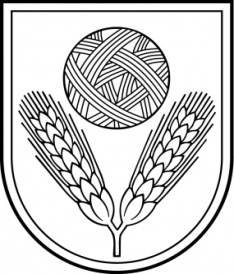 Rēzeknes novada pašvaldībaTISKĀDU PAMATSKOLAReģ.Nr. 4212903517Parka ielā 4, Vecružinas c., Silmalas pagasts, Rēzeknes novads, LV – 4636,Tel. 646 46124; Fax. 646 46136,e–pasts: tiskadi@saskarsme.lv2023./2024.m.g.2024./2025.m.g.2025./2026.m.g.Gada prioritāteStiprināt izglītojamo patriotismu, pilsonisko apziņu, līdzdalību, attīstīt katra izglītojamā kompetences un talantu, pilnveidot savas izglītības un karjeras plānošanas iespējas.Veicināt skolēnu vērtību sistēmas pilnveidošanos, pašdisciplīnu, izpratni par pienākumiem un tiesībām, paaugstinot viņu atbildību par saviem sasniegumiem, savu dzīvību, veselību un drošību.Sekmēt skolēnu līdzdalību tautas tradīciju un kultūrvēsturiskā mantojuma apgūšanā un saglabāšanā, savas skolas, pagasta un novada sabiedriskās un kultūras dzīves veidošanā, apkārtējās vides izzināšanā un sakopšanā.Uzdevumi1. Organizēt saturīgus, Latvijas valstij lojālus pasākumus, kas skolēnos stiprinātu patriotisma jūtas, latviešu valodas zināšanu pilnveidošanos un pilsoniskās apziņas veidošanos.2. Iedzīvināt tikumiskās vērtības – atbildība, centība, gudrība un drosme mācību priekšmetu un klases audzināšanas stundās, skolas pasākumos.3. Izmantot programmas “Latvijas skolas soma” iespējas mācību un audzināšanas darbā skolēnu kultūrvēsturiskās izpratnes bagātināšanai.4. Organizēt skolēniem karjeras izglītības pasākumus.5. Piedāvāt skolēniem daudzveidīgas, interesēm atbilstošas ārpusstundu nodarbības un aktivitātes.1. Veicināt izglītojamo spēju brīvi un patstāvīgi domāt, attīstot kritisko domāšanu un sekmējot atbildīgu rīcību skolā un ārpusskolas.2. Iedzīvināt tikumiskās vērtības – godīgums, laipnība, līdzcietība un taisnīgums mācību priekšmetu un klases audzināšanas stundās, skolas pasākumos.3. Organizēt skolēniem karjeras izglītības pasākumus.4. Izkopt veselīgus un drošus paradumus, kas veicinātu atbildību pret savas un cita veselības un dzīvības veicinošu, drošu paradumu izkopšanu.1. Veicināt izglītojamo piederību Latvijas, Eiropas un pasaules kultūrtelpai, izpratni par vispārcilvēciskajām vērtībām, latvisko dzīvesziņu, kultūras mantojumu, tradīcijām un to saglabāšanu.2. Iedzīvināt tikumiskās vērtības – tolerance, mērenība, savaldība un solidaritāte mācību priekšmetu un klases audzināšanas stundās, skolas pasākumos.3. Organizēt skolēniem karjeras izglītības pasākumus.4. Veicināt skolēnu pašiniciatīvu skolā radīt drošu un draudzīgu vidi. Akcentējamie tikumiAtbildība, centība, gudrība, drosmeGodīgums, laipnība, līdzcietība, taisnīgumsTolerance, mērenība, savaldība, solidaritāteAkcentējamas vērtībasLatviešu valoda, Latvijas valsts, BrīvībaĢimene, Dzīvība, DabaCilvēka cieņa, Kultūra, Darba tikums